ZDALNE NAUCZANIE                                    ZOSTAŃ W DOMU I PAMIĘTAJ O PRZEDSZKOLU!Materiał do zajęć zdalnych: grupa III - SmerfyJustyna Pakosińska - Gidel, Gabriela Raczyńska                                              Witajcie Kochani !!! Poniżej prezentujemy zadania na ostatnie dwa dni pracy zdalnej w przedszkolu.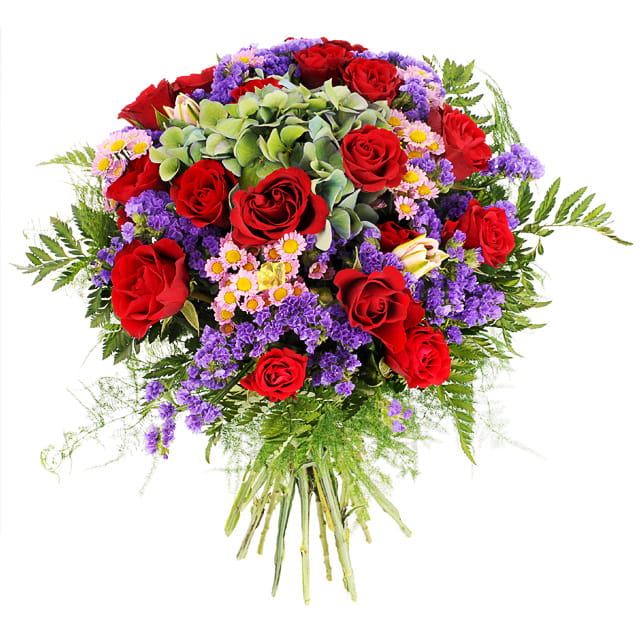 Podziękowanie dla Was                  Kochani Rodzice!Za każde miłe słowo,                               za wspólne rozmowy, uśmiech, życzliwość i zaangażowanie w życie grupy Smerfy.Dziękujemy również, że mimo codziennych obowiązków wspieraliście swoje Przedszkolaki w nauczaniu zdalnym.Wspominajcie nas zawsze miło.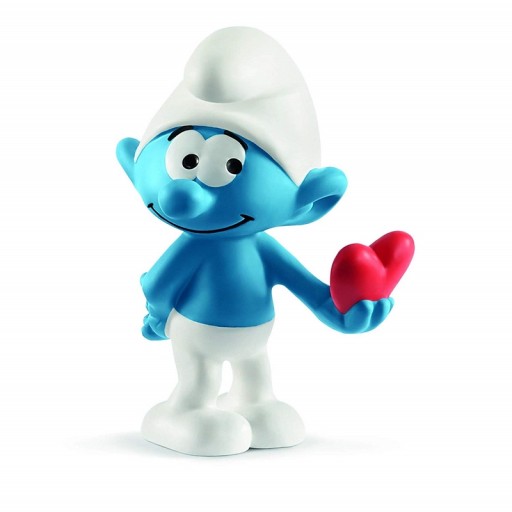     Z całego serca dziękujemy!    Justyna Pakosińska- Gidel                                    Gabriela RaczyńskaCzerwiec, tydzień 5 Tematyka tygodnia:  Do widzenia przedszkole! (29.06.2020r.-30.06.2020r.)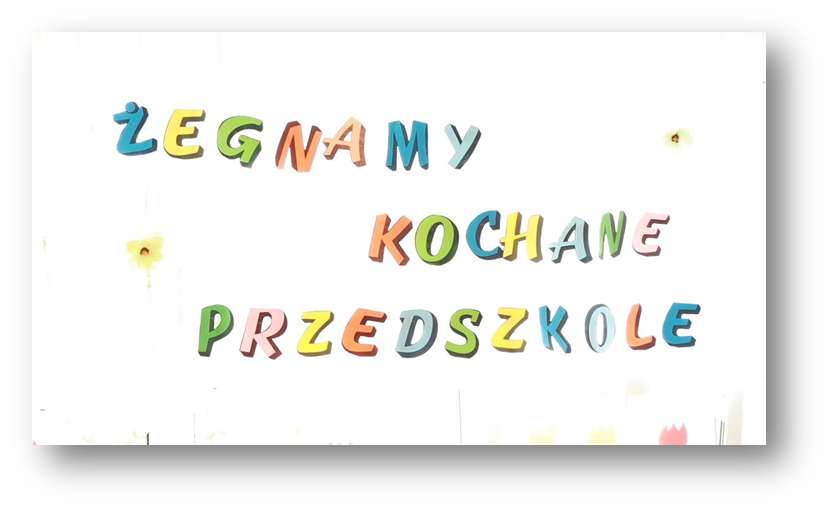 Cele główne:podkreślenie i wskazanie ważnej roli edukacji przedszkolnej w życiu dzieckarozumienie konieczności pożegnania kolegów, zabawek oraz wychowawcyzwrócenie uwagi na miły czas dzieciństwa spędzonego w przedszkoluzna zasady bezpiecznego wypoczynku podczas wakacji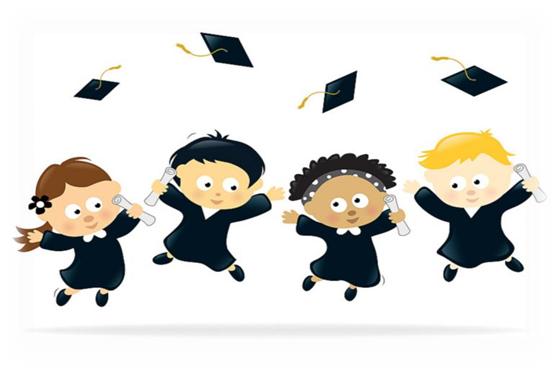 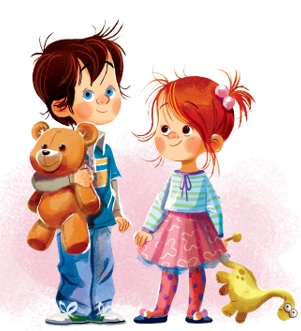 Dzień 1: Tak to się zaczęło!Pamiętacie co się działo w przedszkolnej sali, kiedy pierwszy raz tu przyszli przedszkolacy mali?
- Wojtek mocno trzymał za rękę tatusia.
- Karinkę  pocieszała zmartwiona mamusia.
- Mateusz  mówił : „po co komu przedszkole?”
- Filip krzyczał: „ja w domu być wolę!”
- Słoneczko przez szyby na twarz blask kładzie.
  Minął roczek , drugi, trzeci  w przedszkolnej gromadzie
  Dziś nikt z nich nie stwierdza- ja w domu być wolę.
  Dziś wszystkie pięciolatki powiedzą - „Żegnamy kochane przedszkole”.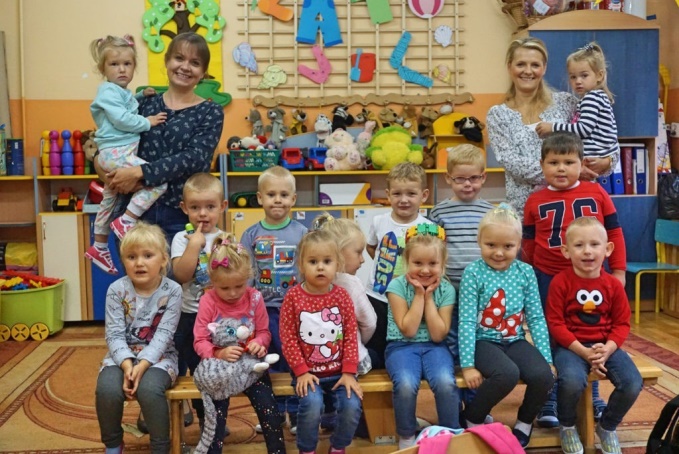 Przeżyjmy to jeszcze raz…   1 września 2017rok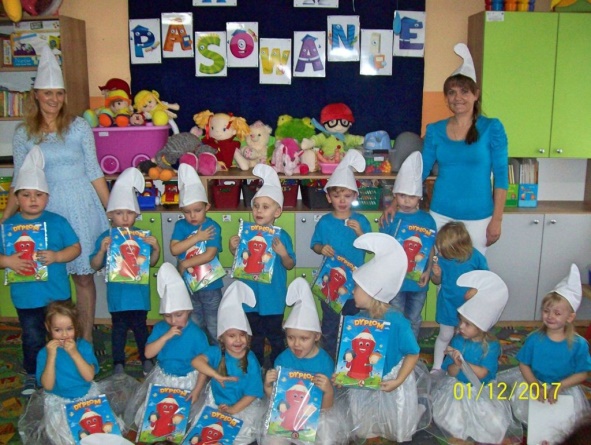 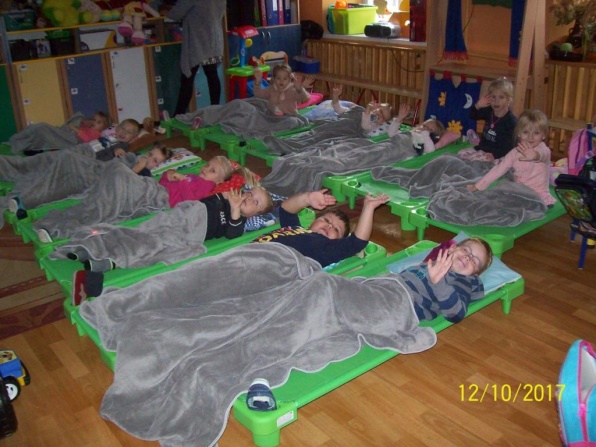 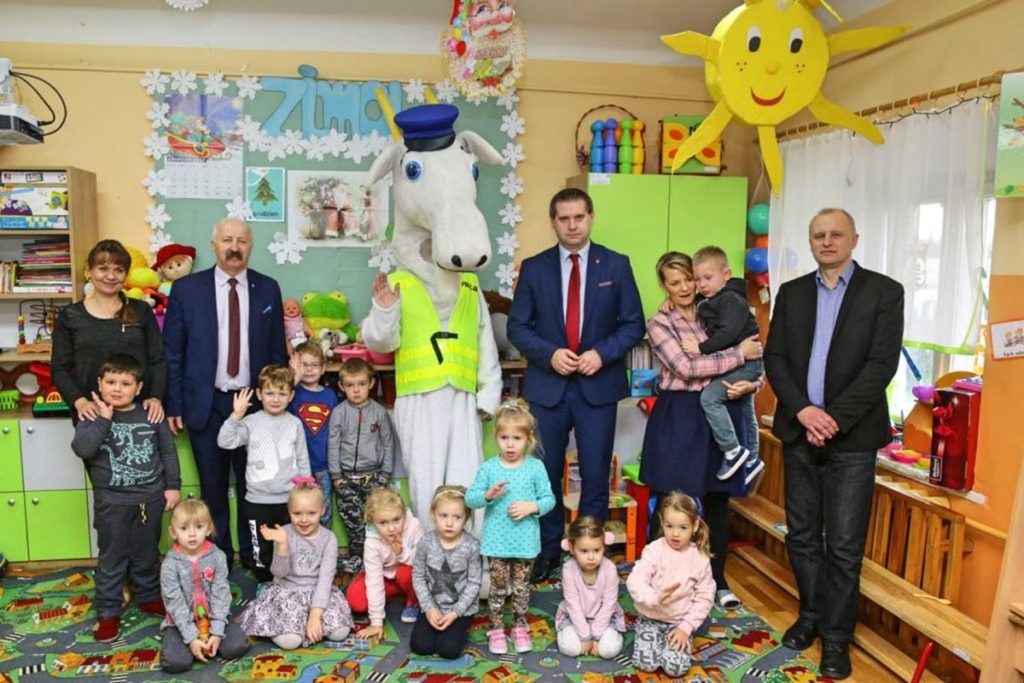 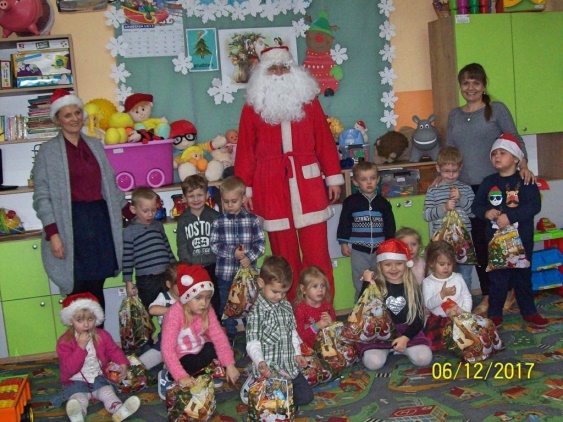 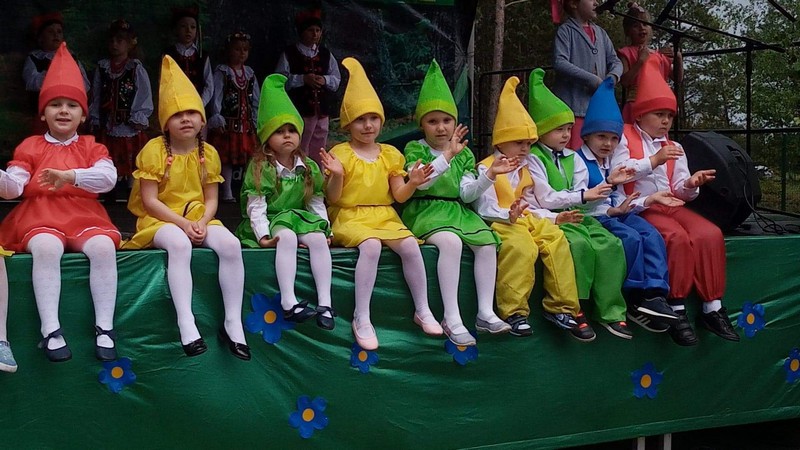 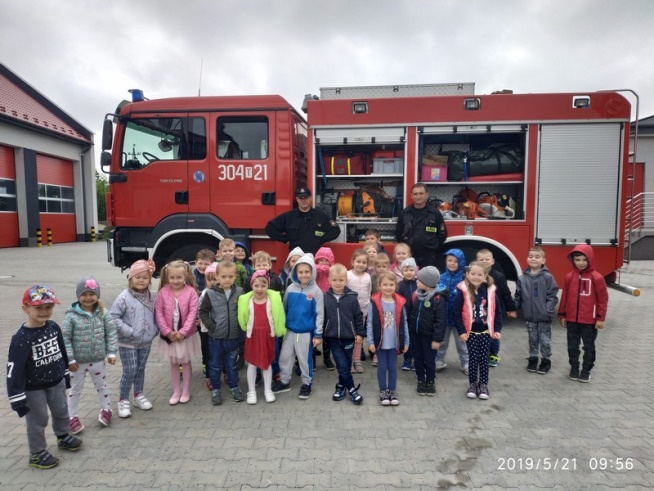 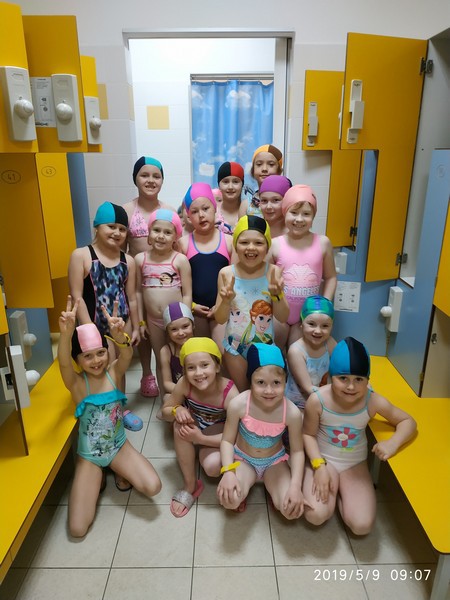 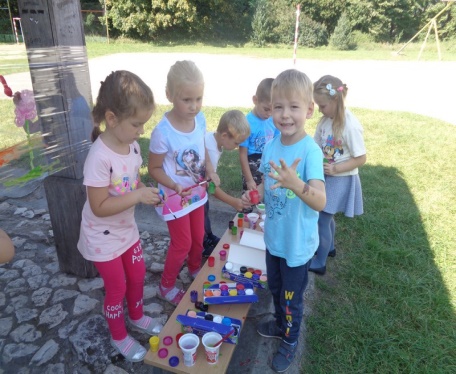 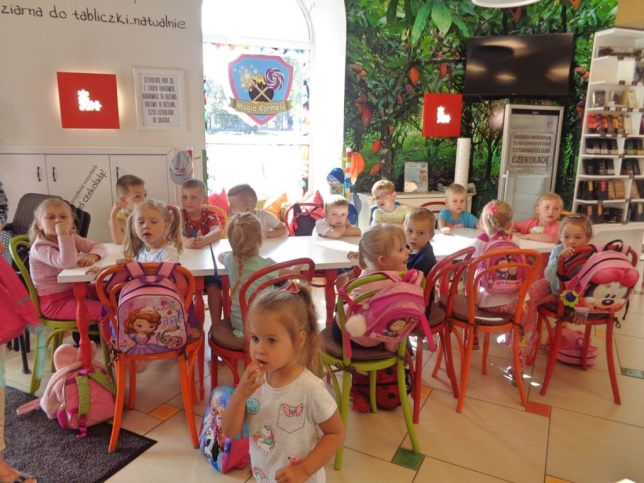 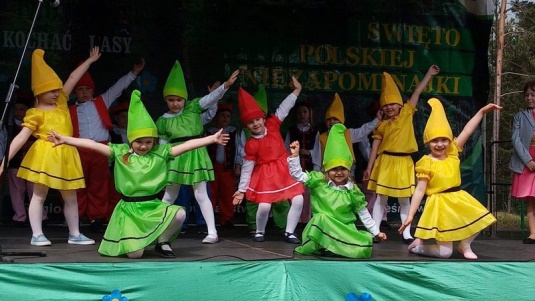 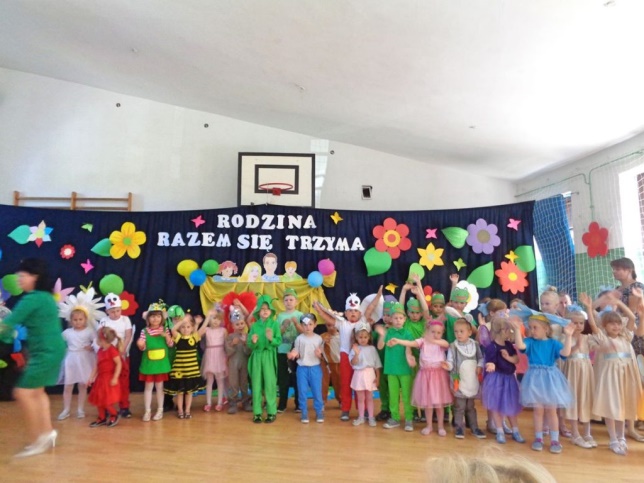 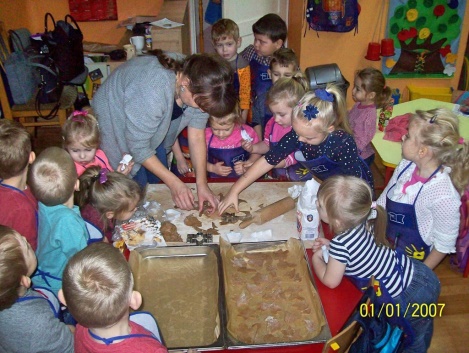 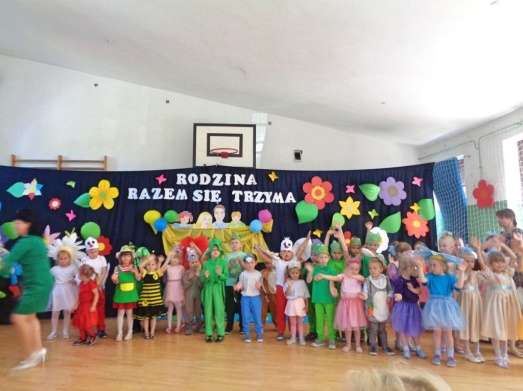 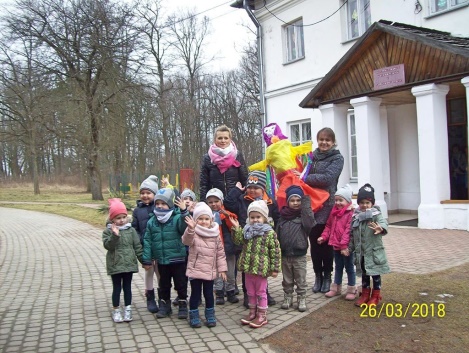 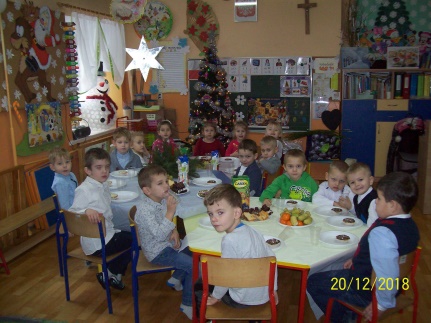 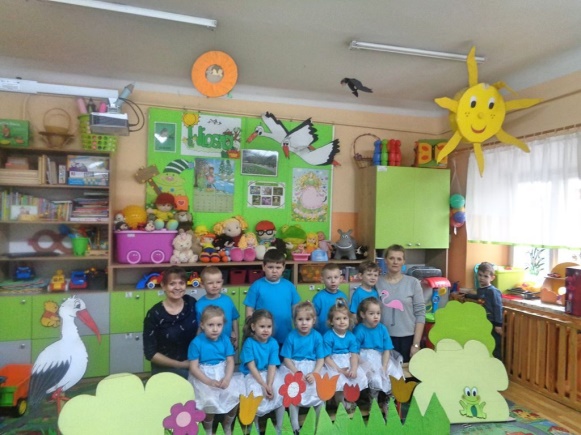 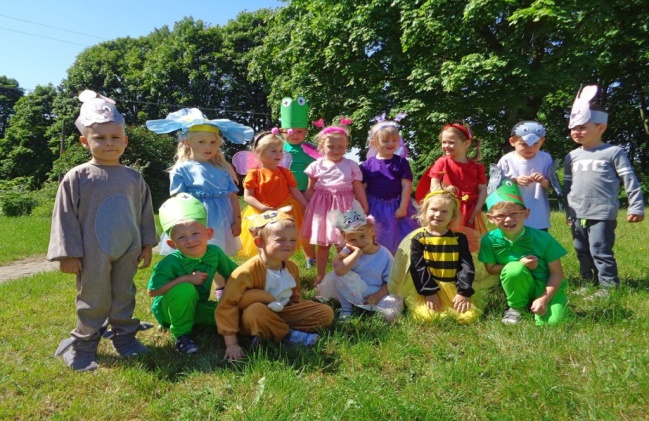 